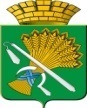 АДМИНИСТРАЦИЯ КАМЫШЛОВСКОГО ГОРОДСКОГО ОКРУГАП О С Т А Н О В Л Е Н И Еот __.__ .2020 года  №	___							ПРОЕКТг. Камышлов Об утверждении Порядка переселения граждан из жилых помещений, признанных непригодными для проживания либо находящихся в многоквартирных домах, признанных аварийными и подлежащими сносу на территории Камышловского городского округаРуководствуясь статьями 35, 40 Конституции Российской Федерации, Гражданским кодексом Российской Федерации, статьями 32, 85, 86, 89 Жилищного кодекса Российской Федерации, Градостроительным кодексом Российской Федерации, Земельным кодексом Российской Федерации, постановлением Правительства Российской Федерации от 28.01.2006 № 47 "Об утверждении Положения о признании помещения жилым помещением, жилого помещения непригодным для проживания и многоквартирного дома аварийным и подлежащим сносу или реконструкции", в соответствии со статьей 16 Федерального закона от 6 октября 2003 года №131-ФЗ «Об общих принципах организации местного самоуправления в Российской Федерации», Уставом Камышловского городского округа, администрация Камышловского городского округаПОСТАНОВЛЯЕТ:	1. Утвердить Порядок переселения граждан из жилых помещений, признанных непригодными для проживания либо находящихся в многоквартирных домах, признанных аварийными и подлежащими сносу  на территории Камышловского городского округа  (прилагается).2. Настоящее постановление опубликовать в газете «Камышловские известия» и на официальном сайте Камышловского городского округа.3. Контроль исполнения настоящего постановленияоставляю за собой.Глава Камышловского городского округа                            А.В. Половников                                                              			   УТВЕРЖДЕН                             	    постановлением администрации                                                Камышловского городского округа                                  от  __.__.202__ года № ___                                                      «Об утверждении Порядка переселения                                                              граждан из жилых помещений, признанных                                                  непригодными для проживания либо                                                        находящихся в многоквартирных домах,                                                          признанных аварийными и подлежащими                                                   сносу на территории Камышловского                     городского округа»ПОРЯДОКпереселения граждан из жилых помещений, признанных непригодными для проживания либо находящихся в многоквартирных домах, признанных аварийными и подлежащими сносу на территории Камышловского городского округа Статья 1. Общие положения1. Порядок переселения граждан из жилых помещений, признанных непригодными для проживания либо находящихся в многоквартирных домах, признанных аварийными и подлежащими сносу на территории Камышловского городского округа (далее - Порядок), разработан на основании статей 35, 40 Конституции Российской Федерации, Гражданского кодекса Российской Федерации, статей 32, 85, 86, 89 Жилищного кодекса Российской Федерации, Градостроительного кодекса Российской Федерации, Земельного кодекса Российской Федерации, Постановления Пленума Верховного Суда Российской Федерации от 02.07.2009 № 14 "О некоторых вопросах, возникших в судебной практике при применении Жилищного кодекса Российской Федерации", Обзора судебной практики по делам, связанным с обеспечением жилищных прав граждан в случае признания жилого дома аварийным и подлежащим сносу или реконструкции, утвержденного Президиумом Верховного Суда Российской Федерации 29.04.2014, Постановления Правительства РФ от 28.01.2006 N 47 "Об утверждении Положения о признании помещения жилым помещением, жилого помещения непригодным для проживания, многоквартирного дома аварийным и подлежащим сносу или реконструкции, садового дома жилым домом и жилого дома садовым домом", региональной адресной программой «Переселение граждан на территории Свердловской области из аварийного жилищного фонда в 2019–2025 годах», утвержденную постановлением Правительства Свердловской области от 01.04.2019 № 208-ПП (далее - программа), Устава Камышловского городского округа.2. Порядок регламентирует переселение граждан из жилых помещений, признанных непригодными для проживания либо находящихся в многоквартирных домах, признанных аварийными и подлежащими сносу, а также обеспечение жилищных прав собственника жилого помещения при изъятии жилого помещения в связи с изъятием земельного участка для муниципальных нужд.3. Действия настоящего Порядка распространяются на отношения, связанные с переселением нанимателей, проживающих в жилых помещениях на условиях договора социального найма, признанных непригодными для проживания (далее - наниматели), собственников жилых помещений, расположенных в многоквартирных домах, признанных аварийными и подлежащими сносу (далее - собственники жилых помещений), собственников нежилых помещений, расположенных в многоквартирных домах, признанных аварийными и подлежащими сносу.4. Настоящий Порядок предусматривает:1) Условия предоставления жилых помещений гражданам, выселяемым из жилого помещения, занимаемого по договору социального найма, расположенного в многоквартирном доме, признанном аварийным и подлежащим сносу на территории Камышловского городского округа;2) Условия предоставления жилых помещений собственникам жилых помещений, выселяемым из жилого помещения, расположенного в многоквартирном доме, признанном аварийным и подлежащим сносу на территории Камышловского городского округа и включенного в программу по переселению, финансируемую из бюджетов различных уровней;3) Условия предоставления выкупной цены собственникам жилых помещений, расположенных на территории Камышловского городского округа, в связи с принятием решения об изъятии земельного участка для муниципальных нужд;4) Условия предоставления выкупной цены собственникам нежилых помещений, расположенных в многоквартирном доме, признанном аварийным и подлежащим сносу на территории Камышловского городского округа и включенного в программу по переселению.5. К юридическим лицам, имеющим на праве собственности жилое помещение, расположенное на территории Камышловского городского округа, подлежащее изъятию в связи с принятием решения об изъятии земельного участка для муниципальных нужд, применяются нормы настоящего Порядка, установленные для граждан - собственников.6. К гражданам и (или) юридическим лицам, имеющим на праве собственности нежилое помещение, расположенное на территории Камышловского городского округа, подлежащее изъятию в связи с принятием решения об изъятии земельного участка, применяются нормы настоящего Порядка, установленные для граждан - собственников.7. Ответственным структурным подразделением администрации Камышловского городского округа уполномоченным на реализацию региональной адресной программы «Переселения граждан из аварийного жилищного фона на территории Свердловской области» в части переселения граждан на территории Камышловского городского округа является отдел ЖК и ГХ администрации Камышловского городского округа.7.1. Структурное подразделение администрации Камышловского городского округа, уполномоченное на осуществление мероприятий:7.2. По переселению нанимателей, проживающих в жилых помещениях на условиях договора социального найма, признанных непригодными для проживания либо находящихся в многоквартирных домах, признанных аварийными и подлежащими сносу является Главный специалист администрации Камышловского городского округа в части составления договоров социального найма.Главным распорядителем бюджетных средств на реализацию указанных мероприятий является администрация Камышловского городского округа.7.3. По переселению собственников жилых помещений, признанных непригодными для проживания либо находящихся в многоквартирных домах, признанных аварийными и подлежащими сносу, является комитет по управлению имуществом и земельным ресурсам администрации Камышловского городского округа (далее - КУИ и ЗР администрации Камышловского ГО) в части соблюдения ст.32 Жилищного кодекса Российской Федерации.Главным распорядителем бюджетных средств на реализацию указанных мероприятий является администрация Камышловского городского округа.7.4. По организации сноса расселённых жилых домов, признанных аварийными и подлежащими сносу, является КУИ и ЗР администрации Камышловского ГО.Главным распорядителем бюджетных средств на реализацию указанных мероприятий является КУИ и ЗР администрации Камышловского ГО.7.5. Осуществление мероприятий по признанию домов аварийными:1) разработка проекта постановления администрации Камышловского городского округа о признании жилого помещения пригодным (непригодным) для проживания граждан, многоквартирного дома аварийным и подлежащим сносу на основании заключения об оценке соответствия помещения (многоквартирного дома) требованиям, установленным в Положении о признании помещения жилым помещением, жилого помещения непригодным для проживания и многоквартирного дома аварийным и подлежащим сносу или реконструкции, вынесенного межведомственной комиссией по оценке жилых помещений муниципального жилищного фонда Камышловского городского округа, с указанием о дальнейшем использовании помещения, сроках отселения физических и юридических лиц является отдела жилищно-коммунального и городского хозяйства администрации Камышловского городского округа (далее отдел ЖК и ГХ администрации Камышловского ГО);2) формирование, ведение и утверждение адресного перечня жилых помещений, признанных непригодными для проживания, и многоквартирных домов, признанных аварийными и подлежащими сносу (далее - адресный перечень) является отдел ЖК и ГХ администрации Камышловского ГО;3) сбор документов и подготовка информации о гражданах, зарегистрированных в жилых помещениях, признанных непригодными для проживания, в жилых помещениях, расположенных в многоквартирных домах, признанных аварийными и подлежащими сносу (далее - граждане), с указанием адреса, фамилии, имени, отчества, вида собственности, общей площади освобождаемого или изымаемого жилого помещения, предполагаемой площади предоставления является Ведущий специалист отдела ЖК и ГХ;4) после предоставления отделом ЖК и ГХ списка переселенных домов за установление очередности сноса многоквартирных домов, признанных аварийными и подлежащими сносу, ответственным является КУИ и ЗР администрации Камышловского ГО; 5) после предоставления отделом ЖК и ГХ сформированных учетных дел нанимателей жилых помещений за предоставление нанимателям другого благоустроенного жилого помещения по договору социального найма в связи с переселением из жилого помещения, признанного непригодным для проживания либо находящемся в многоквартирном доме, признанном аварийным и подлежащим сносу, ответственным является Главный специалист администрации Камышловского ГО; 6) после предоставления отделом ЖК и ГХ сформированных учетных дел собственников жилых помещений за предоставление другого благоустроенного жилого помещения по договору мены в связи с переселением из жилого помещения, признанного непригодным для проживания либо находящемся в многоквартирном доме, признанном аварийным и подлежащим сносу, ответственным является КУИ и ЗР администрации Камышловского ГО;7) после формирования списков переселяемых граждан в связи с переселением из жилого помещения, признанного непригодным для проживания либо находящемся в многоквартирном доме, признанном аварийным и подлежащим сносу, распределение жилых помещений выносится на заседание жилищной комиссии, созданной при администрации Камышловского ГО;8) организация информирования граждан о порядке и условиях переселения из жилых помещений, признанных непригодными для проживания либо находящихся в многоквартирных домах, признанных аварийными и подлежащими сносу, является отдел ЖК и ГХ администрации Камышловского ГО;9) предъявление к собственникам жилых помещений требования о сносе дома, признанного аварийным и подлежащим сносу, в разумный срок в соответствии с приложением № 3 к настоящему Порядку, является КУИ и ЗР администрации Камышловского ГО;10) формирование списков граждан, зарегистрированных в жилых помещениях, признанных непригодными для проживания либо находящихся в многоквартирных домах, признанных аварийными и подлежащими сносу на территории Камышловского городского округа, является отделом ЖК и ГХ администрации Камышловского ГО.11) Информирование ресурсоснабжающих организаций о полном переселении граждан из многоквартирного дома, признанного аварийным и подлежащим сносу, является отдел ЖК и ГХ администрации Камышловского ГО.8. Структурным подразделением администрации Камышловского городского округа, уполномоченным на осуществление мероприятий по принятию решения об изъятии земельного участка для муниципальных нужд, по обеспечению жилищных прав собственников жилых помещений при изъятии земельных участков для муниципальных нужд, является КУИ и ЗР администрации Камышловского ГО, к полномочиям которого относятся:1) формирование и постановка на кадастровый учет земельных участков, на которых расположены жилые помещения, признанные непригодными для проживания, либо многоквартирные дома, признанные аварийными и подлежащими сносу, в соответствии с постановлениями администрации Камышловского городского округа «о признании многоквартирного дома аварийным и подлежащим сносу» до 01 декабря текущего года на следующий календарный год;2) формирование плана мероприятий, направленного на изъятие земельных участков, на которых расположены жилые помещения, признанные непригодными для проживания, либо многоквартирные дома, признанные в установленном порядке аварийными и подлежащими сносу, для муниципальных нужд в границах необходимых для эксплуатации домов, в соответствии с адресным перечнем и соответственно на изъятие каждого помещения в указанном доме, за исключением муниципальных жилых помещений;3) оформление документов, устанавливающих право собственности Камышловского городского округа на сформированный для переселения жилищный фонд;4) заключение соглашения с собственником об изъятии земельного участка для муниципальных нужд, которое определяет порядок возмещения за земельный участок и жилое помещение, которое может быть реализовано следующими способами:4.1) заключение соглашения с собственником жилого помещения о предоставлении взамен изымаемого жилого помещения выкупной цены, определенной в порядке, установленном Федеральным законом от 29.07.1998 №135-ФЗ «Об оценочной деятельности в Российской Федерации»;4.2) заключение с собственником договора мены на изымаемое жилое помещение в случае достижения соглашения на предоставление другого жилого помещения;5) иные полномочия, связанные с изъятием земельного участка для муниципальных нужд.Статья 2. Порядок и условия переселения нанимателей, проживающих в жилых помещениях на условиях договора социального найма, признанных непригодными для проживания либо находящихся в многоквартирных домах, признанных аварийными и подлежащими сносу1. Нанимателям предоставляется другое жилое помещение по договору социального найма, благоустроенное применительно к условиям соответствующего населенного пункта, равнозначное по общей площади ранее занимаемому жилому помещению, отвечающее установленным требованиям и находящееся в границах данного населенного пункта.Жилое помещение, предоставляемое гражданам при переселении их в соответствии с Федеральным законом от 21.07.2007 г. 185-ФЗ из аварийного жилого фонда, может находиться в границах соответствующего населенного пункта или с согласия в письменной форме этих граждан в границах другого населенного пункта субъекта Российской Федерации, на территории которого расположено ранее занимаемое жилое помещение2. Порядок и сроки предоставления жилых помещений нанимателям по договорам социального найма в связи с переселением (выселением) осуществляются в соответствии с административным регламентом, определяющим последовательность действий по предоставлению гражданам жилых помещений в связи с переселением их из жилых помещений, признанных непригодными для проживания либо находящихся в многоквартирных домах, признанных аварийными и подлежащими сносу, утвержденным постановлением администрации Камышловского городского округа.Постановление администрации Камышловского городского округа о предоставлении жилого помещения по договору социального найма, принятое с соблюдением требований жилищного законодательства, является единственным основанием для заключения договора социального найма жилого помещения.3. При переселении нанимателей, которые состоят на учете в качестве нуждающихся в жилых помещениях, предоставляемых по договору социального найма, жилые помещения предоставляются равнозначными по общей площади ранее занимаемым жилым помещениям, с сохранением права дальше состоять на таком учете до получения ими жилых помещений по договорам социального найма общей площадью на одного человека не менее нормы предоставления, утвержденной распоряжением главы Камышловского городского округа, действующей на момент предоставления жилого помещения.4. Жилые помещения, занимаемые по договору социального найма, освобождаются нанимателями и членами их семей не позднее чем через месяц после заключения договоров социального найма на вновь предоставленные жилые помещения. Наниматель обязан передать освобождаемое жилое помещение по акту приема-передачи. Акт подписывает глава Камышловского ГО.5. Не подлежат обязательному удовлетворению при предоставлении гражданам жилых помещений следующие требования:1) предоставление жилого помещения в определенной квартире, на определенном этаже, в определенном доме;2) предоставление жилого помещения, большего по площади, чем предусмотрено жилищным законодательством;3) предоставление раздельного жилья (двух и более жилых помещений) членам семьи с целью их расселения;4) предоставление жилого помещения, состоящего из того же числа комнат в ранее занимаемом жилом помещении;5) предоставление жилого помещения в границах улиц, примыкающих к ранее занимаемому жилому помещению.6. При отказе нанимателя от освобождения занимаемого по договору социального найма жилого помещения и переселения в предоставляемое жилое помещение спор решается в судебном порядке.Статья 3. Обеспечение жилищных прав собственников жилых помещений1. В случае если многоквартирный дом, признанный аварийным и подлежащим сносу, не включен в региональную адресную программу по переселению граждан из жилых помещений, признанных непригодными для проживания и (или) из аварийного жилищного фонда, жилищные права собственника жилого помещения в таком доме обеспечиваются в порядке, предусмотренном статьей 32 Жилищного кодекса Российской Федерации.2. Жилое помещение может быть изъято у собственника в связи с изъятием земельного участка, на котором расположено такое жилое помещение или расположен многоквартирный дом, в котором находится такое жилое помещение, для муниципальных нужд Камышловского городского округа. Предоставление возмещения за жилое помещение допускается не иначе как с согласия собственника. Выкуп жилого помещения осуществляется на основании постановления администрации Камышловского городского округа, проект которого разрабатывает и согласовывает КУИ и ЗР администрации Камышловского ГО. 3. Изъятие жилого помещения в связи с изъятием земельного участка, на котором расположено такое жилое помещение или расположен многоквартирный дом, в котором находится такое жилое помещение, для муниципальных нужд осуществляется в порядке, установленном для изъятия земельного участка для муниципальных нужд.4. В течение 10 дней со дня  принятия постановления администрации Камышловского городского округа об изъятии земельного участка КУИ и ЗР администрации Камышловского ГО направляет собственнику жилого помещения, подлежащего изъятию, копию решения об изъятии земельного участка, на котором расположено такое жилое помещение или расположен многоквартирный дом, в котором находится такое жилое помещение, для муниципальных нужд, а также проект соглашения об изъятии недвижимости для муниципальных нужд в порядке и сроки, которые установлены федеральным законодательством.5. Собственник жилого помещения, подлежащего изъятию, до заключения соглашения об изъятии недвижимости для муниципальных нужд либо вступления в законную силу решения суда о принудительном изъятии такого земельного участка и (или) расположенных на нем объектов недвижимого имущества может владеть, пользоваться и распоряжаться им по своему усмотрению и производить необходимые затраты, обеспечивающие использование жилого помещения в соответствии с его назначением. Собственник несет риск отнесения на него при определении размера возмещения за жилое помещение затрат и убытков, связанных с произведенными в указанный период вложениями, значительно увеличивающими стоимость изымаемого жилого помещения.6. Соглашением об изъятии недвижимости для муниципальных нужд между администрацией Камышловского ГО и собственником жилого помещения определяется размер возмещения за жилое помещение, сроки и другие условия изъятия.Если собственник жилого помещения не заключил в порядке, установленном земельным законодательством, соглашение об изъятии недвижимого имущества для государственных или муниципальных нужд, в том числе по причине несогласия с решением об изъятии у него жилого помещения, допускается принудительное изъятие жилого помещения на основании решения суда. Принудительное изъятие возможно только при условии предварительного и равноценного возмещения. При этом по заявлению прежнего собственника жилого помещения за ним сохраняется право пользования жилым помещением, если у прежнего собственника не имеется в собственности иных жилых помещений, не более чем на шесть месяцев после предоставления возмещения прежнему собственнику жилого помещения, если соглашением с прежним собственником жилого помещения не установлено иное.7. При определении размера возмещения за жилое помещение в него включаются рыночная стоимость жилого помещения, рыночная стоимость общего имущества в многоквартирном доме с учетом его доли в праве общей собственности на такое имущество, а также все убытки, причиненные собственнику жилого помещения его изъятием, включая убытки, которые он несет в связи с изменением места проживания, временным пользованием иным жилым помещением до приобретения в собственность другого жилого помещения (в случае, если указанным в подпункте 2 пункта 4 статьи 1 настоящего Порядка соглашением не предусмотрено сохранение права пользования изымаемым жилым помещением до приобретения в собственность другого жилого помещения), переездом, поиском другого жилого помещения для приобретения права собственности на него, оформлением права собственности на другое жилое помещение, досрочным прекращением своих обязательств перед третьими лицами, в том числе упущенную выгоду.8. При повторной оценке расходы несет лицо, не согласившееся с ранее проведенной оценкой размера возмещения за жилое помещение. Споры, возникающие в связи с произведенной оценкой рыночной стоимости жилого помещения, а также в связи с установлением размера возмещения, решаются в судебном порядке.9. Для перечисления денежных средств на лицевой счет собственника изымаемого жилого помещения собственник представляет в администрацию Камышловского ГО следующие документы:1) личное заявление;2) копию соглашения, определяющего переход права собственности на изымаемое жилое помещение и уплату возмещения изымаемого жилого помещения;3) выписку из лицевого счета по вкладу.10. По соглашению с собственником жилого помещения ему может быть предоставлено взамен изымаемого жилого помещения другое жилое помещение с зачетом его стоимости при определении размера возмещения за изымаемое жилое помещение по договору мены, определяющего переход права собственности на изымаемое жилое помещение.10.1) Граждане, которые приобрели право собственности на жилое помещение в многоквартирном доме после признания его в установленном порядке аварийным и подлежащим сносу или реконструкции, за исключением граждан, право собственности у которых в отношении таких жилых помещений возникло в порядке наследования, имеют право на выплату возмещения за изымаемое жилое помещение, рассчитанного в порядке, установленном частью 7 статьи 32 Жилищного кодекса Российской Федерации, размер которого не может превышать стоимость приобретения ими такого жилого помещения, при этом положения частей 8 и 8.1 статьи 32 Жилищного кодекса Российской Федерации в отношении таких граждан не применяются.11. Для заключения соглашения о предоставлении взамен изымаемого жилого помещения другого жилого помещения, собственник изымаемого жилого помещения предоставляет в администрацию Камышловского ГО пакет документов, предусмотренный административным регламентом предоставления муниципальной услуги "Предоставление гражданам жилых помещений в связи с переселением их из ветхого жилищного фонда и зон застройки (сноса)".12. Если жилой дом, признанный аварийным и подлежащим сносу, включен в региональную адресную программу по переселению граждан из жилых помещений, признанных непригодными для проживания и (или) из аварийного жилищного фонда, жилищные права собственников в таком доме обеспечиваются в порядке и на условиях, регламентированных в региональной адресной программе.13. Предоставляемое собственнику другое жилое помещение на условиях договора мены должно быть благоустроенным применительно к условиям соответствующего населенного пункта, равнозначным по общей площади ранее занимаемому жилому помещению, должно отвечать требованиям, установленным разделом II Положения о признании помещения жилым помещением, жилого помещения непригодным для проживания и многоквартирного дома аварийным и подлежащим сносу или реконструкции, утвержденного Постановлением Правительства Российской Федерации от 28.01.2006 № 47, быть свободным от прав и обязательств третьих лиц, находиться в границах данного населенного пункта. В случаях, предусмотренных Жилищным кодексом Российской Федерации, предоставляемое жилое помещение, с согласия в письменной форме граждан, может находиться в границах другого населенного пункта субъекта Российской Федерации.14. Если собственник жилого помещения не заключил в порядке, установленном земельным законодательством, соглашение об изъятии недвижимого имущества для муниципальных нужд, в том числе по причине несогласия с решением об изъятии у него жилого помещения, допускается принудительное изъятие жилого помещения на основании решения суда. Соответствующий иск предъявляет юридический отдел администрации Камышловского ГО в течение срока действия решения об изъятии земельного участка, на котором расположено такое жилое помещение или расположен многоквартирный дом, в котором находится такое жилое помещение, для муниципальных нужд. При этом указанный иск не может быть подан ранее чем до истечения трех месяцев со дня получения собственником жилого помещения проекта соглашения об изъятии недвижимого имущества для муниципальных нужд.15. После принятия постановления администрации Камышловского городского округа о признании многоквартирного дома аварийным и подлежащим сносу КУИ и ЗР администрации Камышловского ГО предъявляет к собственникам помещений в указанном доме требования о его сносе в разумный срок. В случае если данные собственники в установленный срок не осуществили снос указанного дома, земельный участок, на котором расположен указанный дом, подлежит изъятию для муниципальных нужд и, соответственно, подлежит изъятию каждое жилое помещение в указанном доме, за исключением жилых помещений, принадлежащих на праве собственности Камышловскому городскому округу.Приложение № 1к Порядку переселения гражданиз жилых помещений, признанныхнепригодными для проживания либонаходящихся в многоквартирных домах,признанных аварийными иподлежащими сносу на территорииКамышловского городского округаСОГЛАШЕНИЕоб изъятии недвижимости для муниципальных нуждг. Камышлов                                                                   от "__" _______ 20__ года    	Администрации Камышловского городского округа в лице главы администрации Камышловского городского округа __________________________, действующего(ей) на основании Устава, именуемая в дальнейшем «администрация Камышловского городского округа», с   одной   стороны   и____________________________________________________________________,   (Ф.И.О., дата рождения, реквизиты документа, удостоверяющего личность)зарегистрированный(ая) по адресу: ______________________________, именуемый в дальнейшем "Гражданин", с другой стороны в соответствии с____________________________________________________________________,                   (дата и номер нормативных документов)в целях _____________________________________________________________    заключили настоящее соглашение о нижеследующем:    1. Гражданину принадлежит жилое помещение №__ общей площадью ___ кв.метров  по  адресу:  __________________________ (далее по тексту - Квартира).Квартира  принадлежит  на праве _________________________ собственностиГражданину  на  основании  _____________________  от  ___________,  о чем вЕдином  государственном реестре прав на недвижимое имущество и сделок с ним ___________________  г.  произведена  запись  регистрации № __________, что подтверждается   свидетельством   о   государственной   регистрации   права№ ________, с кадастровым номером _____________________.    Стоимость Квартиры, согласно отчету № _____ от ___________ г. об оценкерыночной стоимости указанной квартиры, составляет _______________________(___________________________) рублей  00 копеек.						(стоимость прописью)На момент заключения настоящего соглашения в указанной Квартире на регистрационном учете жительства и (или) пребывания никто не состоит и не проживает, лиц, сохраняющих в соответствии с действующим законодательством право пользования указанным жилым помещением, не имеется, что подтверждается соответствующей справкой __________________.Гражданин ставит в известность администрацию Камышловского городского округа об отсутствии каких-либо ограничений (обременений) в отношении Квартиры, не названных в настоящем соглашении. До заключения настоящего соглашения Квартира никому не продана, не заложена, в споре и под запрещением (арестом) не состоит. Гражданин заявляет, что Квартира передается свободной от любых прав третьих лиц.2. Гражданин передает, а администрация Камышловского городского округа принимает в муниципальную собственность квартиру № ____ общей площадью ___ кв. метров по адресу: __________________________________________________________________.3. Администрация Камышловского городского округа производит Гражданину возмещение за жилое помещение путем выкупа Квартиры после регистрации перехода права собственности в Управлении Федеральной службы государственной регистрации кадастра и картографии по Свердловской области в течение одного месяца.4. Администрация Камышловского городского округа перечисляет стоимость Квартиры в размере ___________________ рублей __ копеек на лицевой счет _________________.5. Срок передачи и принятия сторонами Квартиры не должен превышать одного месяца со дня прекращения права на объект недвижимого имущества Гражданина.6. Возникшие при исполнении настоящего соглашения споры между сторонами разрешаются в установленном законом порядке.7. Содержание статей 209, 210, 213, 288, 292, 460, 568 Гражданского кодекса Российской Федерации сторонам известно.8. Настоящее соглашение составлено в четырех экземплярах: одно передается в Комитет, одно - Гражданину, два - хранятся в делах Управления Федеральной службы государственной регистрации кадастра и картографии по Свердловской области.9. Юридические адреса сторон:Приложение № 2к Порядку переселения гражданиз жилых помещений, признанныхнепригодными для проживания либонаходящихся в многоквартирных домах,признанных аварийными иподлежащими сносу на территорииКамышловского городского округаСОГЛАШЕНИЕо предоставлении взамен изымаемого жилого помещениядругого жилого помещенияг. Камышлов                                                                     от "__" _______ 20__ года	Администрация Камышловского городского округа в лице Главы Камышловского городского округа __________________________, действующего(ей) на основании Устава,  именуемая в дальнейшем  "администрация Камышловского городского округа",  с   одной    стороны   и  _________________________________________________________________________,    (Ф.И.О., дата рождения, реквизиты документа, удостоверяющего личность)    зарегистрированный(ая) по адресу: __________________________________,именуемый в дальнейшем "Гражданин",  с другой стороны  в   соответствии   с____________________________________________________________________                    (реквизиты нормативных документов)заключили настоящее соглашение о нижеследующем:    1. Гражданину принадлежит жилое помещение № __ общей площадью __ кв.метров   по  адресу:  _______________________  (далее  по  тексту  - Квартира).    2. Квартира принадлежит на праве ___________________________________собственности Гражданину на основании _____________________ от ___________,о  чем  в  Едином  государственном  реестре  прав на недвижимое имущество исделок   с   ним  ___________________  г.  произведена  запись  регистрации№   __________,   что   подтверждается   свидетельством   о государственнойрегистрации права №________.    3. Стоимость Квартиры, согласно отчету № ____ от _________ г. об оценкерыночной стоимости указанной квартиры, составляет _____________________(_____________________________) рублей 00 копеек.(стоимость прописью)4. На момент заключения настоящего соглашения в указанной Квартире на регистрационном учете по месту жительства и (или) пребывания никто не состоит и не проживает, лиц, сохраняющих в соответствии с действующим законодательством право пользования указанным жилым помещением, не имеется, что подтверждается соответствующей справкой__________________________________________________________.5. Гражданин ставит в известность администрацию Камышловского городского округа об отсутствии каких-либо ограничений (обременений) в отношении Квартиры, не названных в настоящем соглашении. До заключения настоящего соглашения Квартира никому не продана, не заложена, в споре и под запрещением (арестом) не состоит. Гражданин заявляет, что Квартира передается свободной от любых прав третьих лиц.6. Гражданин передает, а администрация Камышловского городского округа принимает в муниципальную собственность квартиру № ____ общей площадью _________ квадратных метров по адресу: __________________________________.7. Администрация Камышловского городского округа взамен Квартиры, расположенной по адресу: _______________________________, общей площадью ______ квадратных метров, рыночной стоимостью _________________________, предоставляет другое жилое помещение, расположенное по адресу: ____________________________________, общей площадью ______ квадратных метров, состоящее из _________ комнат, фактической стоимостью, определенной на основании ________________________, __________________________ рублей (далее по тексту - другое жилое помещение) с зачетом его стоимости при определении размера возмещения за изымаемое жилое помещение.8. Администрация Камышловского городского округа производит передачу другого жилого помещения Гражданам по договору мены после государственной регистрации права собственности в Управлении Федеральной службы государственной регистрации кадастра и картографии по Свердловской области за Камышловским городским округом.9. Гражданин не позднее чем через месяц после заключения договора мены освобождает занимаемую Квартиру.10. Возникшие при исполнении настоящего соглашения споры между сторонами разрешаются в установленном законом порядке.11. Содержание статей 209, 210, 213, 288, 292, 460, 568 Гражданского кодекса Российской Федерации сторонам известно.12. Настоящее соглашение составлено в трёх экземплярах: одно передается в администрацию Камышловского городского округа, одно - Гражданину, одно - в Комитет по управлению имуществом и земельным ресурсам администрации Камышловского городского округа.13. Юридические адреса сторон:Приложение № 3к Порядку переселения гражданиз жилых помещений, признанныхнепригодными для проживания либонаходящихся в многоквартирных домах,признанных аварийными иподлежащими сносу на территорииКамышловского городского округаУведомление о признании дома аварийным и подлежащим сносу и требование о сносе или реконструкции домаНа основании  заключения Межведомственной комиссии о признании жилого помещения пригодным (непригодным) для постоянного проживания от №____ от _______ года и постановления главы Камышловского городского округа №___ от ________ года, жилой дом, расположенный по адресу: __________________________________, признан аварийным и подлежащим сносу.          В соответствии с частью 10 статьи 32 Жилищного кодекса РФ, признание в установленном Правительством Российской Федерации порядке многоквартирного дома аварийным и подлежащим сносу или реконструкции является основанием предъявления органом, принявшим решение о признании такого дома аварийным и подлежащим сносу или реконструкции, к собственникам помещений в указанном доме требования о его сносе или реконструкции в разумный срок. В случае, если данные собственники в установленный срок не осуществили снос или реконструкцию указанного дома, земельный участок, на котором расположен указанный дом, подлежит изъятию для муниципальных нужд и соответственно подлежит изъятию каждое жилое помещение в указанном доме, за исключением жилых помещений, принадлежащих на праве собственности муниципальному образованию, в порядке, предусмотренном частями 1 - 3, 5 - 9 настоящей статьи.Согласно части 11 статьи 32 Жилищного кодекса Российской Федерации осуществить снос (реконструкцию) аварийного жилого дома Вам и всем собственникам жилых помещений в данном доме надлежит в течение 6 (шести) месяцев со дня получения настоящего требования.            В случае, если собственником или собственниками многоквартирного дома в течение установленного срока не будет подано в установленном законодательством Российской Федерации о градостроительной деятельности порядке заявление на получение разрешения на строительство, снос или реконструкцию дома, расположенного по адресу: __________________________________________, земельный участок, на котором расположен указанный дом, и жилые помещения в указанном доме подлежат изъятию для муниципальных нужд. При этом Вам, как собственнику жилого помещения предоставляется денежное возмещение за изымаемое помещение и его долю в праве общей долевой собственности на земельный участок.              Неполучение ответа в установленный срок, будет считаться Вашим отказом от осуществления сноса (реконструкции) аварийного дома собственными силами. Глава Камышловского городского округа                                        А.В. ПоловниковАдминистрация Камышловского городского округа тел. 8(34375) 2-33-32ОКТМО 65741000 ИНН 6613002150, КПП663301001Глава Камышловского городского округа________________/А. В. Половников(подпись)                              (ФИО)Место печатиФ.И.О. собственника(ов)паспортные данные______________________________Администрация Камышловского городского округа тел. 8(34375) 2-33-32ОКТМО 65741000 ИНН 6613002150, КПП663301001Глава Камышловского городского округа________________/А. В. Половников(подпись)                              (ФИО)Место печатиФ.И.О. собственника(ов)паспортные данные______________________________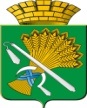 АДМИНИСТРАЦИЯКамышловского городского округаулица Свердлова, 41город Камышлов,Свердловская область, 624860Телефон/факс: 8 (34375) 2- 33 -32e-mail: KamGO@mail.ru___________ №  ____________на № ______ от ________ г.ФИО Адрес проживания собственника______________________________